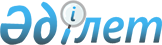 "Шетелдіктер мен азаматтығы жоқ адамдарды тіркеу және оларға Қазақстан Республикасында тұрақты тұруға рұқсаттар беру" мемлекеттік қызмет регламентін бекіту туралы
					
			Күшін жойған
			
			
		
					Қазақстан Республикасы Ішкі істер министрінің 2012 жылғы 14 маусымдағы № 352 Бұйрығы. Қазақстан Республикасының Әділет министрлігінде 2012 жылы 28 маусымда № 7775 тіркелді. Күші жойылды - Қазақстан Республикасы Ішкі істер министрінің 2014 жылғы 11 наурыздағы № 152 бұйрығымен      Ескерту. Күші жойылды - ҚР Ішкі істер министрінің 11.03.2014 № 152 бұйрығымен (алғашқы ресми жарияланғанынан кейін күнтізбелік он күн өткен соң қолданысқа енгізіледі).

      «Әкімшілік рәсімдер туралы» Қазақстан Республикасы Заңының 9-1-бабының 4-тармағына сәйкес БҰЙЫРАМЫН:



      1. Қоса беріліп отырған «Шетелдіктер мен азаматтығы жоқ адамдарды тіркеу және оларға Қазақстан Республикасында тұрақты тұруға рұқсаттар беру» мемлекеттік қызмет регламенті бекітілсін.



      2. Қазақстан Республикасы Ішкі істер министрлігінің Көші-қон полициясы комитеті (П.К. Нокин):



      1) осы бұйрықты Қазақстан Республикасының Әділет министрлігінде мемлекеттік тіркеуді;



      2) осы бұйрықты белгіленген тәртіппен ресми жариялауды;



      3) осы бұйрықты Қазақстан Республикасы Ішкі істер министрлігінің интернет-ресурсында орналастыруды қамтамасыз етсін.



      3. Осы бұйрықтың орындалуын бақылау Қазақстан Республикасы Ішкі істер министрінің орынбасары Қ.С. Тыныбековке және Қазақстан Республикасы Ішкі істер министрлігінің Көші-қон полициясы комитетіне (П.К. Нокин) жүктелсін.



      5. Осы бұйрық алғаш ресми жарияланған күнінен бастап күнтізбелік он күн өткен соң қолданысқа енгізіледі.      Министр                                    Қ. Қасымов      «Келісілді»

      Қазақстан Республикасы

      Ұлттық қауіпсіздік комитетінің

      төрағасы

      ___________ Н. Әбіқаев

      2011 жылғы «24» маусым

Қазақстан Республикасы

Ішкі істер министрінің

2012 жылғы 14 маусымдағы

№ 352 бұйрығымен  

бекітілген       

«Шетелдіктер мен азаматтығы жоқ адамдарды тіркеу және оларға

Қазақстан Республикасында тұрақты тұруға рұқсаттар беру»

мемлекеттік қызмет регламенті 

1. Жалпы ережелер

      1. Осы «Шетелдіктер мен азаматтығы жоқ адамдарды тіркеу және оларға Қазақстан Республикасында тұрақты тұруға рұқсаттар беру» мемлекеттік қызмет регламенті (бұдан әрі - Регламент) Қазақстан Республикасының 2008 жылғы 4 желтоқсандағы Бюджет кодексінің 34-бабына, «Әкімшілік рәсімдер туралы» Қазақстан Республикасының 2000 жылғы 27 қарашадағы Заңының 9-1, 15-2-бабына, сондай-ақ «Шетелдіктер мен азаматтығы жоқ адамдарды тіркеу және оларға Қазақстан Республикасында тұрақты тұруға рұқсаттар беру жөніндегі мемлекеттік қызмет стандартын бекіту туралы» Қазақстан Республикасының 2009 жылғы 14 желтоқсандағы № 2102 қаулысымен бекітілген «Шетелдіктер мен азаматтығы жоқ адамдарды тіркеу және оларға Қазақстан Республикасында тұрақты тұруға рұқсаттар беру» мемлекеттік қызмет стандартына (бұдан әрі - Стандарт) сәйкес әзірленді.



      2. Осы Регламентте мынадай ұғымдар пайдаланылады:



      1) тұтынушы – мемлекеттік қызметке жүгінген шетелдіктер мен азаматтығы жоқ адамдар;



      2) құрылымдық-функциялық бірліктер (ҚФБ) – мемлекеттік қызмет көрсету процесіне қатысатын уәкілетті органдардың жауапты адамдары, мемлекеттік органдардың құрылымдық бөліністері, мемлекеттік органдар, ақпараттық жүйелер немесе кіші жүйелер.



      3. Мемлекеттік қызметті Қазақстан Республикасы Үкіметінің 2009 жылғы 14 желтоқсандағы № 2102 қаулысымен бекітілген Шетелдіктер мен азаматтығы жоқ адамдарды тіркеу және оларға Қазақстан Республикасында тұрақты тұруға рұқсаттар беру бойынша мемлекеттік қызмет стандартына (бұдан әрі - Стандарт) 1-қосымшада көрсетілген мекенжайлар бойынша Қазақстан Республикасының ішкі істер органдары көші-қон полициясының аумақтық бөліністері (бұдан әрі – көші-қон полициясы бөліністері) көрсетеді.



      4. Көрсетілетін мемлекеттік қызметтің нысаны: автоматтандырылмаған.



      5. Мемлекеттік қызмет:



      1) «Халықтың көші-қоны туралы» Қазақстан Республикасының 2011 жылғы 22 шілдедегі Заңы 9-бабының;



      2) Стандарттың;



      3) Қазақстан Республикасы Үкіметінің 2003 жылғы 26 қарашадағы № 1185 қаулысымен бекітілген Қазақстан Республикасында тұрақты тұруға рұқсаттар алуға үміткер шетелдіктердің және азаматтығы жоқ адамдардың Қазақстан Республикасында болу кезеңінде өздерiнiң төлем жасау қабілеттігін растау ережесінің негізінде көрсетіледі.



      6. Азаматтарды тіркеу кітабында, сондай-ақ азаматтығы жоқ адамдардың куәліктерінде мөртабан қою не болмаса қызмет көрсетуден бас тарту туралы дәлелді жауап беру мемлекеттік қызметті аяқтау нысаны болып табылады. 

2. Мемлекеттік қызмет көрсету тәртібіне қойылатын талаптар

      7. Мемлекеттік қызметті тұтынушының тұрақты тұратын жері бойынша көші-қон полициясының бөліністері көрсетеді.



      8. Мемлекеттік қызмет аптасына бес жұмыс күндері сағат 9-00-ден 18-00-ге дейін, сағат 13-00-ден 14-30-ға дейінгі түскі үзіліспен және сенбіде сағат 9-00-ден 13-00-ге дейін ұсынылады. Қабылдау кезекке тұру тәртібімен, алдын ала жазылусыз және жылдам қызмет көрсетусіз жүзеге асырылады.



      9. Мемлекеттік қызмет көрсету тәртібі және қажетті құжаттар туралы толық ақпарат, сондай-ақ оларды толтыру үлгілері Қазақстан Республикасы Ішкі істер министрлігінің (бұдан әрі – ІІМ) www.mvd.kz және тізбесі осы регламентке 1-қосымшада көрсетілген облыстардың, Астана, Алматы қалаларының ішкі істер департаменттерінің (бұдан әрі – ІІД) интернет-ресурсында, «Ішкі істер органдарының қызметі туралы» бөлімде, сондай-ақ көші-қон полициясының бөліністерінде орналасқан ресми ақпарат көздері мен стенділерде орналастырылады.



      10. Мемлекеттік қызмет алу үшін тұтынушы Стандарттың 11-тармағына сәйкес құжаттар ұсынады.



      11. Мемлекеттік қызмет көрсету мерзімдері:



      1) тұтынушы қажетті құжаттарды тапсырған және өтінішті қабылдағаны туралы талон алған сәттен бастап күнтізбелік 60 күн;



      2) көшіп-қону квотасына сәйкес Қазақстан Республикасына келген шетелдіктерге өтінішті қабылдағаны туралы талон алған сәттен бастап күнтізбелік 10 күн;



      3) тұтынушының кезек күтуінің рұқсат етілген ең ұзақ уақыты – 30 минут;



      3) тіркеуді жүзеге асыру кезінде алушыға қызмет көрсетудің рұқсат етілген ең ұзақ уақыты – 30 минут.



      12. Стандарттың 16-тармағында көзделген жағдайларда иммигранттарға Қазақстан Республикасында тұрақты тұруға рұқсаттар беруден бас тартылады не болмаса бұрын берілген рұқсаттың күші жойылады. 

3. Мемлекеттік қызмет көрсету процесіндегі іс-әрекеттердің

(өзара іс-қимыл жасасудың) сипаттамасы

      13. Көші-қон полициясы бөліністерінде құжаттарды қабылдау «терезелер» арқылы жүзеге асырылады, оларда Стандартқа 1-қосымшада көрсетілген уақыт бойынша көші-қон полициясы инспекторының тегі, аты, әкесінің аты және лауазымы көрсетіледі.

      Көші-қон полициясы бөлінісіне құжаттарды тапсырғаннан кейін тұтынушыға Стандартқа 2-қосымшаға сәйкес нысан бойынша тиісті құжаттарды қабылдағаны туралы талон беріледі, онда:

      нөмірі мен құжаттарды қабылдаған күні;

      сұрау салынатын мемлекеттік қызметтің түрі;

      құжаттарды берген күні, уақыты мен орны;

      құжатты қабылдаған көші-қон полициясы инспекторының тегі, аты, әкесінің аты көрсетіледі.



      14. Ақпараттық қауіпсіздікке талаптар қойылмайды.



      15. Мемлекеттік қызмет көрсету процесіне мынадай ҚФБ жұмылдырылады:



      1) қалалық, аудандық, қаладағы аудандық, кенттік ішкі істер басқармасы (бөлімі) көші-қон полициясы бөлімінің (бөлімшесінің, тобының) қызметкері – шетелдіктер мен азаматтығы жоқ адамдарды қабылдау және оларға Қазақстан Республикасында тұрақты тұруға рұқсаттар беру;



      2) облыстардағы, Алматы және Астана қалаларындағы ІІД Көші-қон полициясы басқармасының қызметкері - шетелдіктер мен азаматтығы жоқ адамдарды қабылдау және оларға Қазақстан Республикасында тұрақты тұруға рұқсаттар беру;



      3) ІІД бастығы, ІІД бастығының орынбасары – рұқсат беру туралы қорытындыны бекіту;



      4) ІІД-нің Мекенжай-анықтамалық бюросы – есепке қою;



      5) Қазақстан Республикасы Ұлттық қауіпсіздік комитетінің облыс, Алматы және Астана қалалары бойынша департаменті – шетелдіктерге, азаматтығы жоқ адамдарға тұрақты тұруға рұқсаттар беру туралы материалдарды келісу.



      16. Әрбір әкімшілік іс-әрекеттерді (рәсімді) орындау мерзімін көрсете отырып, әрбір ҚФБ-ның әкімшілік іс-әрекеттерінің (рәсімдерінің) реті мен өзара іс-қимыл жасасуының кестелік сипаттамасы осы Регламентке 1-қосымшада келтірілген.



      17. Мемлекеттік қызмет көрсету процесінде әкімшілік іс-әрекеттердің логикалық реті мен ҚФБ-ның арасындағы өзара байланыстың сызбасы осы Регламентке 2-қосымшада келтірілген.

«Шетелдіктер мен азаматтығы жоқ   

адамдарды тіркеу және оларға    

Қазақстан Республикасында тұрақты

тұруға рұқсаттар беру» мемлекеттік қызмет

регламентіне 1-қосымша       

Әкімшілік іс-әрекеттердің (рәсімдердің) реттілігі мен

өзара іс-қимыл жасасуының сипаттамасы

      Негізігі процесс.



      1-нұсқа. «Тұрақты тұруға» санатындағы визамен Қазақстан Республикасына келген шетелдіктер мен азаматтығы жоқ адамдарды тіркеу. 1-кесте.

      2-нұсқа. Шетелдіктер мен азаматтығы жоқ адамдарды Қазақстан Республикасында тұрақты тұруға қалдыру туралы өтініштерді қарау.      кестенің жалғасы:       

Пайдалану нұсқалары.

       

1-нұсқа. «Тұрақты тұруға» санатындағы визамен Қазақстан Республикасына келген шетелдіктер мен азаматтығы жоқ адамдарды тіркеу

       

3-кесте. Негізгі процесс – «Тұрақты тұруға» санатындағы визамен Қазақстан Республикасына келген шетелдіктер мен азаматтығы жоқ адамдарды тіркеу.

4-кесте. Негізгі процесс – шетелдіктер мен азаматтығы жоқ адамдарды Қазақстан Республикасында тұрақты тұруға қалдыру туралы оң шешім қабылдау

5-кесте. Балама процесс - шетелдіктер мен азаматтығы жоқ адамдарды Қазақстан Республикасында тұрақты тұруға қалдыру туралы теріс шешім қабылдау.

      Қосымшада келесі аббревиатуралар қолданады:

      - КҚПБ - Көші қон полициясы басқармасы;

      - КҚПК - Көші қон полициясы комитеті;

      - МАБ - Мекенжай-анықтамалық бюросы;

      - ҚАІІО – қалалық (аудандық) ішкі істер органдары;

      - ҰҚКД - Ұлттық қауіпсіздік комитетінің департаменті;

      - ҚСжАЕАК - Құқықтық статистика және арнайы есепке алу жөніндегі комитеті

«Шетелдіктер мен азаматтығы жоқ

адамдарды тіркеу және оларға  

Қазақстан Республикасында   

тұрақты тұруға рұқсаттар беру» 

мемлекеттік қызмет регламентіне

2-қосымша           

Әкімшілік іс-әрекеттердің логикалық реттілігінің

арасындағы байланысты көрсететін сызбалар 

Шетелдіктер мен азаматтағы жоқ адамдарды тіркеу және

оларға тұрақты тұруға рұқсаттар беру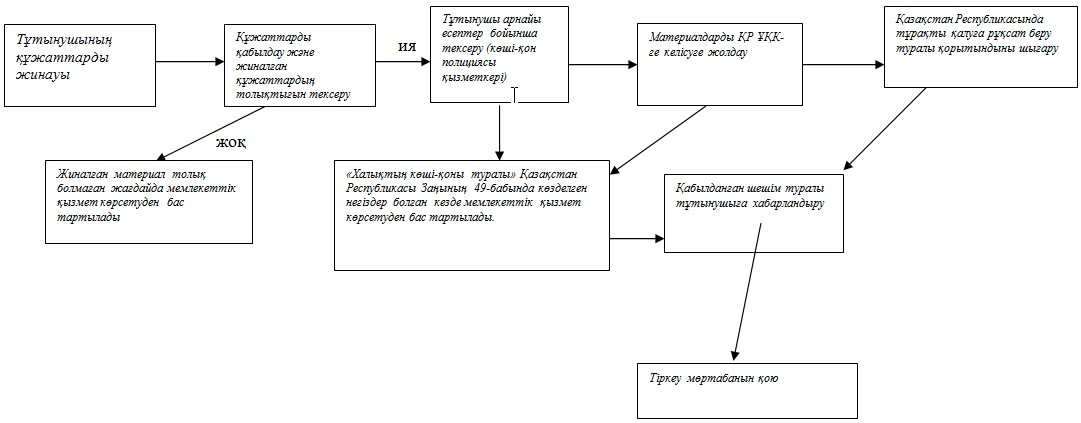 
					© 2012. Қазақстан Республикасы Әділет министрлігінің «Қазақстан Республикасының Заңнама және құқықтық ақпарат институты» ШЖҚ РМК
				Негізгі процестің (жұмыс барысының, ағынының) іс-әрекеттеріНегізгі процестің (жұмыс барысының, ағынының) іс-әрекеттеріНегізгі процестің (жұмыс барысының, ағынының) іс-әрекеттеріНегізгі процестің (жұмыс барысының, ағынының) іс-әрекеттеріНегізгі процестің (жұмыс барысының, ағынының) іс-әрекеттеріНегізгі процестің (жұмыс барысының, ағынының) іс-әрекеттеріНегізгі процестің (жұмыс барысының, ағынының) іс-әрекеттеріНегізгі процестің (жұмыс барысының, ағынының) іс-әрекеттері1Іс-әрекет (жұмыс барысының, ағынының) №1234562ҚФБ-ның атауыКҚПККҚПККҚПККҚПККҚПКМАБ3Іс-әрекеттің (процестің, рәсімнің, операцияның) атауы және олардың сипаттамасыӨтініш иесінің құжаттар пакетін қабылдау және тексеруЖурналда тіркеуМекенжай келу парағы мен келу парағына статистикалық есепке алу парағын МАБ-ға жолдау Есептік карточканы 3 данада толтыруАлфавиттік-анықтамалық картотекаға есептік карточка енгізуМекенжай келу парағын алфавиттік-анықтамалық картотекаға енгізу4Аяқтау нысаны (деректер, құжат, ұйымдастырушылық-өкімдік шешім)Құжаттар сәйкес келмеген жағдайда мемлекеттік қызметті көрсетуден бас тарту туралы дәлелді жауапАзаматтарды тіркеу кітабында, азаматтығы жоқ адамның куәлігінде мөртабан қоюІлеспе хатІлеспе хатТұрақты тұратын адам ретінде есепке қоюМАБ-қа тіркеу есебіне қою5Орындау мерзімдері 10 минут10 минут2 күн2 күн3 күн 3 күнНегізгі процестің (жұмыс барысының, ағынының) іс-әрекеттеріНегізгі процестің (жұмыс барысының, ағынының) іс-әрекеттеріНегізгі процестің (жұмыс барысының, ағынының) іс-әрекеттеріНегізгі процестің (жұмыс барысының, ағынының) іс-әрекеттеріНегізгі процестің (жұмыс барысының, ағынының) іс-әрекеттеріНегізгі процестің (жұмыс барысының, ағынының) іс-әрекеттеріНегізгі процестің (жұмыс барысының, ағынының) іс-әрекеттеріНегізгі процестің (жұмыс барысының, ағынының) іс-әрекеттеріНегізгі процестің (жұмыс барысының, ағынының) іс-әрекеттері1Іс-әрекет (жұмыс барысының, ағынының) №12345672ҚФБ-ның атауыҚАІІОҚАІІОКҚПКҰҚКДҚСжАЕАККҚПКІІД басшылығы 3Іс-әрекеттің (процестің, рәсімнің, операцияның) атауы және олардың сипаттамасыӨтініш иесінің құжаттар пакетін қабылдау және тексеруІсті қалыптастыру және оны КҚПБ-ға жолдауІстің материалдарын тексеру, сұрау салуларды ҰҚКД және ҚСжА-ЕАБ-ға жолдауӨтініш иесін арнайы есептер бойынша тексеруӨтініш иесін арнайы есептер бойынша тексеруҚазақстан Республикасында тұрақты тұру мүмкіндігі туралы дәлелді қорытынды шығару, ІІД басшылығына жолдауІстің материалдарын тексеру4Аяқтау нысаны (деректер, құжат, ұйымдастырушылық-өкімдік шешім)Журналда тіркеу және алғаны туралы талон беру не болмаса мемлекеттік қызмет көрсетуден бас тарту туралы дәлелді жауап беруІлеспе хатСұрау салуды жолдауКҚПК-ға жауапКҚПК-ға жауапДәлелді қорытындыҚорытындыны бекіту5Орындау мерзімдері10 минут3 күн3 күн30 күн15 күн7 күн10 күн891011121314КҚПККҚПКҚАІІОҚАІІОҚАІІОКҚПКМАБЕсептік карточканы 3 дана толтыруҚазақстан Республикасында тұрақты тұру мүмкіндігі туралы дәлелді қорытындыны есептік карточканың үшінші данасымен ҚАІІО-ға жолдауШығарылған қорытындының нәтижелері туралы жазбаша хабарламаны дайындау. Теріс шешім қабылданған жағдайда өтініш иесіне дәлелді бас тартуды жолдауАзаматтарды тіркеу кітабында, азаматтығы жоқ адамның куәлігінде мөртабан қоюМекен-жай келу парағы мен келу парағына статистикалық есепке алу парағын МАБ-ға жолдауАлфавиттік-анықтамалық картотекаға есептік карточка енгізуМекенжай келу парағын алфавиттік-анықтамалық картотекаға енгізуІлеспе хатІлеспе хатӨтініш иесіне хабарландыруТіркеу туралы мөртабанІлеспе хатТұрақты тұратын адам ретінде есепке қоюМАБ-қа тіркеу есебіне қою2 күн2 күн3 күн10 минут2 күн3 күн3 күнНегізгі процесс (жұмыс барысы, ағыны)Негізгі процесс (жұмыс барысы, ағыны)Негізгі процесс (жұмыс барысы, ағыны)КҚПККМПАСБӨтініш иесінің құжаттар пакетін қабылдау және тексеруЕсептік карточканы алфавиттік-анықтамалық картотекаға енгізуМекенжай келу парағын алфавиттік-анықтамалық картотекаға енгізуАзаматтарды тіркеу кітабында, азаматтығы жоқ адамның куәлігінде мөртабан қоюТұрақты тұратын адам ретінде есепке қоюМАБ-қа тіркеу есебіне қоюМекенжай келу парағы мен келу парағына статистикалық есепке алу парағын МАБ-қа жолдау Мекенжай парағын есепке қою үшін енгізуЕсепке қойылғаны туралы КҚПК-ға хабарландыруЕсептік карточканы 3 данада толтыруТұрақты тұратын адам ретінде есепке қоюТұрғылықты жері өзгерген жағдайда өзгерістер енгізуНегізгі процесс (жұмыс барысы, ағыны)Негізгі процесс (жұмыс барысы, ағыны)Негізгі процесс (жұмыс барысы, ағыны)ҚАІІОКҚПКІІД басшылығыӨтініш иесінің құжаттар пакетін қабылдау және тексеруІстің материалдарын тексеру, сұрау салуларды ҰҚКД және ҚСжАЕАБ-ға жолдауІстің материалдарын тексеруІсті қалыптастыру және оны КҚПБ-ға жолдауҚазақстан Республикасында тұрақты тұру мүмкіндігі туралы дәлелді қорытынды шығару, ІІД басшылығына жолдауҚазақстан Республикасында тұрақты тұруға қалдыру туралы қорытындыны бекітуӨтініш иесіне шығарылған қорытындының нәтижелері туралы хабарландыруЕсептік карточканы 3 дана толтыруАзаматтарды тіркеу кітабында, азаматтығы жоқ адамның куәлігінде мөртабан қоюҚазақстан Республикасында тұрақты тұру мүмкіндігі туралы дәлелді қорытындыны есептік карточканың үшінші данасымен ҚАІІО-ға жолдауМекенжай келу парағы мен келу парағына статистикалық есепке алу парағын МАБ-қа жолдауНегізгі процесс (жұмыс барысы, ағыны)Негізгі процесс (жұмыс барысы, ағыны)Негізгі процесс (жұмыс барысы, ағыны)Негізгі процесс (жұмыс барысы, ағыны)ҰҚКДҚСжАЕАККҚПКМАБӨтініш иесін арнайы есептер бойынша тексеруӨтініш иесін арнайы есептер бойынша тексеруЕсептік каточканы алфавиттік-анықтамалық картотекаға енгізуМекенжай келу парағын алфавиттік-анықтамалық картотекаға енгізуҚАІІОКҚПКІІД басшылығыӨтініш иесінің құжаттар пакетін қабылдау және тексеруІстің материалдарын тексеру, сұрау салуларды ҰҚКД және ҚСжАЕАБ-ға жолдауІстің материалдарын тексеруІсті қалыптастыру және оны КҚПБ-ға жолдауҚазақстан Республикасында тұрақты тұрудан бас тарту туралы дәлелді қорытынды шығару, ІІД басшылығына жолдауҚазақстан Республикасында тұрақты тұрудан бас тарту туралы қорытындыны бекітуӨтініш иесіне дәлелді жазбаша бас тартуды жолдауҚазақстан Республикасында тұрақты тұрудан бас тарту туралы теріс қорытындының көшірмесін жолдауБалама процесс (жұмыс барысы, ағыны)Балама процесс (жұмыс барысы, ағыны)Балама процесс (жұмыс барысы, ағыны)Балама процесс (жұмыс барысы, ағыны)ҰҚКДҚСжАЕАКӨтініш иесін арнайы есептер бойынша тексеруӨтініш иесін арнайы есептер бойынша тексеру